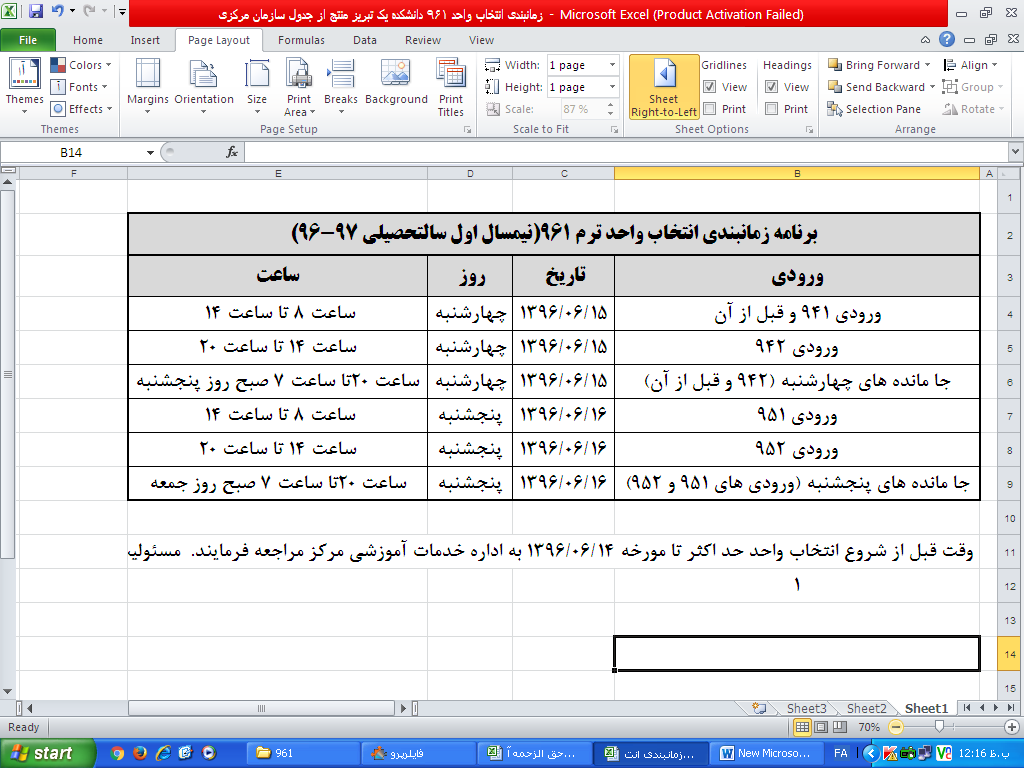 دانشجویان ترم پنجم، ترم ششم، ترم هفتم، دو ترم مشروط و سه ترم مشروط مجوز انتخاب واحد نخواهند داشت و جهت اخذ مجوز انتخاب واحد در اسرع وقت قبل از شروع انتخاب واحد حداکثر تا مورخه 14/06/1396 به اداره خدمات آموزشی مرکز مراجعه فرمایند. مسئولیت عدم مراجعه به موقع با خود دانشجو خواهد بود و از ادامه تحصیل و حضور آنها در کلاس ممانعت خواهد شد.